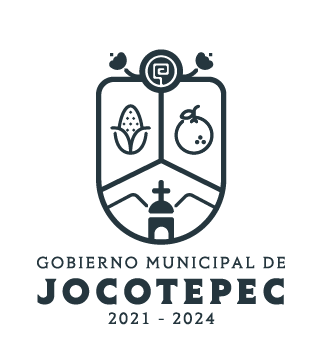 ¿Cuáles fueron las acciones proyectadas (obras, proyectos o programas) o Planeadas para este trimestre?Actualización del Plan Municipal de Desarrollo y GobernanzaRecepción y revisión de Evaluaciones trimestrales y de desempeño.Participacion del Gobierno Municipal en el programa Guía Consultiva del INAFEDSeguimiento de las Sesiones del COPPLADEMUN.TransparenciaResultados Trimestrales (Describir cuáles fueron los programas, proyectos, actividades y/o obras que se realizaron en este trimestre). Una vez aprobado el plan se mandó a Edición y posteriormente a impresión para su publicación, un Ejemplar del Plan fue entregado al Congreso del Estado para su conocimiento y archivo, además fue entregado de manera electrónica a todas las dependencias del Gobierno Municipal. Se notificó a todos los Directores, acerca de la entrega de las evaluaciones trimestrales y del desempeño, correspondientes al segundo trimestre del 2022 (abril-junio), se enviaron los formatos vía electrónica para su llenado y se establecieron las fechas de entrega de las mismas.En este trimestre con respecto a la Guía Consultiva, se realizó el Diagnostico del Municipio en la Plataforma del INAFED, para posteriormente empezar con la recepción y revisión  de las carpetas de evidencia por cada Dependencia participante en el programa, se asesoró a los Directores tanto en los documentos que tenían que presentar como en la integración y armado de las carpetas. Por parte del Estado, se nos informó sobre la Institución educativa que Evaluaría al Municipio (Tec. Chapala) definiéndose con ellos la fecha de la revisión quedando el día 21 de septiembre a las 10 am. en la sala de regidores. Ese día de manera puntual se presentaron los Evaluadores asi como todos los directores de área participantes, la revisión se llevó a cabo sin contratiempos y se obtuvo un resultado favorable para el municipio de 115 indicadores evaluados, 84 fueron verdes, 15 amarillos y 13 rojos. Se programó fecha para la tercera Sesión del COPPLADEMUN para posteriormente girar la convocatoria a todos los integrantes.En lo que respecta a Transparencia, mes con mes se actualizan las páginas de transparencias, la Plataforma Municipal, la Nacional y CIMTRA. Además de que se están generando constantemente los documentos para alimentar estas plataformas para mantener al día cada uno de los artículos, fracciones e incisos correspondientes a esta Dirección.Montos (si los hubiera) del desarrollo de dichas actividades. ¿Se ajustó a lo presupuestado?No AplicaEn que beneficia a la población o un grupo en específico lo desarrollado en este trimestre.En el desarrollo integral del Municipio, pues la administración pública debe de tener directrices establecidas que fijen el rumbo del Gobierno y en donde todas la áreas se profesionalicen y actualicen para el mejor desempeño de sus direcciones, ahora cuentan ya con instrumentos que les permiten una buena organización, dar mejor servicio y tiene procedimientos establecidos además de un plan operativo anual que les permite priorizar sus estrategias y se cuenta con un sistema de evaluación al trabajo realizado, asi como una evaluación del desempeño a los titulares de las áreas.¿A qué programa de su POA pertenecen las acciones realizadas y a que Ejes del Plan Municipal de Desarrollo 2021-2024 se alinean?•	Actualización del Plan Municipal de Desarrollo y Gobernanza•	Recepción y revisión de Evaluaciones trimestrales y de desempeño.    Participacion del Gobierno Municipal en el programa Guía Consultiva del INAFED•	Seguimiento de las Sesiones del COPPLADEMUN.•	TransparenciaTodas apegadas al eje de Administración Eficiente y Eficaz.De manera puntual basándose en la pregunta 2 (Resultados Trimestrales) y en su POA, llene la siguiente tabla, según el trabajo realizado este trimestre.NºPROGRAMA O ACTIVIDAD POA 2022ACTIVIDAD NO CONTEMPLADA (Llenar esta columna solo en caso de existir alguna estrategia no prevista)Nº LINEAS DE ACCIÓN O ACTIVIDADES PROYECTADASNº LINEAS DE ACCIÓN O ACTIVIDADES REALIZADASRESULTADO(Actvs. realizadas/Actvs. Proyectadas*100)1Actualización del Plan Municipal de Desarrollo y Gobernanza99100%4Recepción y revisión de Evaluaciones trimestrales y de desempeño.55100%5Participacion del Gobierno Municipal en el programa Guía Consultiva del INAFED1010100%1ACTIVIDAD Seguimiento de las Sesiones del COPPLADEMUN.7686%3ACTIVIDAD Transparencia77100%TOTAL97%